Praktijk vaardigheden assisteren 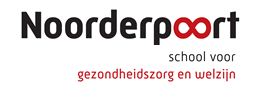 Praktijk vaardigheden assisteren Praktijk vaardigheden assisteren Praktijk vaardigheden assisteren Praktijk vaardigheden assisteren Praktijk vaardigheden assisteren Praktijk vaardigheden assisteren Naam student:Naam student:Naam student:Groep TA Leerjaar 1Groep TA Leerjaar 1Periode: 2Periode: 2Naam student:Naam student:Naam student:Groep TA Leerjaar 1Groep TA Leerjaar 1Thema’s:Sealen en F-applicatieConservatieve tandheelkundeThema’s:Sealen en F-applicatieConservatieve tandheelkundeNr.Omschrijving vaardigheidOmschrijving vaardigheidProtocol:CasusNummerProtocol:CasusNummerDocent OpmerkingG/V/O1.Montage en demontage van de anesthesiespuit voor:
infiltratie anesthesie, 
geleidings anesthesie en
intraligamentaire anesthesieMontage en demontage van de anesthesiespuit voor:
infiltratie anesthesie, 
geleidings anesthesie en
intraligamentaire anesthesie2.Assisteren bij sealen van fissurenAssisteren bij sealen van fissuren3.Assisteren bij een vulling van composiet Klasse 1Assisteren bij een vulling van composiet Klasse 14.Assisteren bij een vulling van composiet Klasse: 2Assisteren bij een vulling van composiet Klasse: 25.Assisteren bij een vulling van ComposietKlasse: 3Assisteren bij een vulling van ComposietKlasse: 36.Assisteren bij een vulling van composiet 
klasse: 5Assisteren bij een vulling van composiet 
klasse: 57.Assisteren bij een vulling van glasionomeercement
klasse: 5Assisteren bij een vulling van glasionomeercement
klasse: 58.Assisteren bij een vulling van compomeer
klasse: 1Assisteren bij een vulling van compomeer
klasse: 19.Assisteren bij een composiet hoekopbouw  klasse: 4 
Assisteren bij een composiet hoekopbouw  klasse: 4 
10.OnderlaagVitrebondOnderlaagVitrebond11.OnderlaagFuji liningOnderlaagFuji lining12.OnderlaagCalcicur (Voco)OnderlaagCalcicur (Voco)13.Assisteren bij polijsten van het gebit en geven van een fluoride applicatie en instructie-DuraphatAssisteren bij polijsten van het gebit en geven van een fluoride applicatie en instructie-Duraphat14.Het geven van een uitleg en voorlichting bij alle bovenstaande opdrachten tijdens- voor en na de behandelingen.Het geven van een uitleg en voorlichting bij alle bovenstaande opdrachten tijdens- voor en na de behandelingen.OpdrachtOpdrachtBeroepshouding tandartsassistentOpmerking docentBeroepshouding tandartsassistentOpmerking docentPersoonlijke hygiëneKennis (toegepast)Houding (o.a. Aanwezigheid)Vaardigheid....................................................Persoonlijke hygiëneKennis (toegepast)Houding (o.a. Aanwezigheid)Vaardigheid....................................................Persoonlijke hygiëneKennis (toegepast)Houding (o.a. Aanwezigheid)Vaardigheid....................................................G/V/OG/V/OG/V/OG/V/OAanvullende informatieAanvullende informatieAanvullende informatieAanvullende informatieAanvullende informatieAanvullende informatieAanvullende informatieDeze volledig afgetekende aftekenkaart vaardigheden geldt als voorwaarde voor de overgangLaat daarom na elke stap deze kaart aftekenen. Het gaat om opdrachten aan verschillende elementen in verschillende kwadranten.Ook de ergonomie, het fourhanded werken, de omgang met de patiënt, de hygiëne en het ordelijk en netjes werken worden beoordeeld. Bij het oefenen en beoordelen van deze vaardigheden wordt gebruik gemaakt van lesmateriaal Assisteren Theorie en Praktijk en bijbehorende assisteerprotocollen.Neem de (afgetekende) kaart op in je portfolio.Bij het plegen van fraude (bijvoorbeeld het vervalsen van handtekeningen) wordt de aftekenkaart ongeldig verklaard.Indien op een onderdeel onvoldoende is gescoord, kan je dit ophalen d.m.v. een extra opdracht van de docent. Deze volledig afgetekende aftekenkaart vaardigheden geldt als voorwaarde voor de overgangLaat daarom na elke stap deze kaart aftekenen. Het gaat om opdrachten aan verschillende elementen in verschillende kwadranten.Ook de ergonomie, het fourhanded werken, de omgang met de patiënt, de hygiëne en het ordelijk en netjes werken worden beoordeeld. Bij het oefenen en beoordelen van deze vaardigheden wordt gebruik gemaakt van lesmateriaal Assisteren Theorie en Praktijk en bijbehorende assisteerprotocollen.Neem de (afgetekende) kaart op in je portfolio.Bij het plegen van fraude (bijvoorbeeld het vervalsen van handtekeningen) wordt de aftekenkaart ongeldig verklaard.Indien op een onderdeel onvoldoende is gescoord, kan je dit ophalen d.m.v. een extra opdracht van de docent. Deze volledig afgetekende aftekenkaart vaardigheden geldt als voorwaarde voor de overgangLaat daarom na elke stap deze kaart aftekenen. Het gaat om opdrachten aan verschillende elementen in verschillende kwadranten.Ook de ergonomie, het fourhanded werken, de omgang met de patiënt, de hygiëne en het ordelijk en netjes werken worden beoordeeld. Bij het oefenen en beoordelen van deze vaardigheden wordt gebruik gemaakt van lesmateriaal Assisteren Theorie en Praktijk en bijbehorende assisteerprotocollen.Neem de (afgetekende) kaart op in je portfolio.Bij het plegen van fraude (bijvoorbeeld het vervalsen van handtekeningen) wordt de aftekenkaart ongeldig verklaard.Indien op een onderdeel onvoldoende is gescoord, kan je dit ophalen d.m.v. een extra opdracht van de docent. Deze volledig afgetekende aftekenkaart vaardigheden geldt als voorwaarde voor de overgangLaat daarom na elke stap deze kaart aftekenen. Het gaat om opdrachten aan verschillende elementen in verschillende kwadranten.Ook de ergonomie, het fourhanded werken, de omgang met de patiënt, de hygiëne en het ordelijk en netjes werken worden beoordeeld. Bij het oefenen en beoordelen van deze vaardigheden wordt gebruik gemaakt van lesmateriaal Assisteren Theorie en Praktijk en bijbehorende assisteerprotocollen.Neem de (afgetekende) kaart op in je portfolio.Bij het plegen van fraude (bijvoorbeeld het vervalsen van handtekeningen) wordt de aftekenkaart ongeldig verklaard.Indien op een onderdeel onvoldoende is gescoord, kan je dit ophalen d.m.v. een extra opdracht van de docent. Deze volledig afgetekende aftekenkaart vaardigheden geldt als voorwaarde voor de overgangLaat daarom na elke stap deze kaart aftekenen. Het gaat om opdrachten aan verschillende elementen in verschillende kwadranten.Ook de ergonomie, het fourhanded werken, de omgang met de patiënt, de hygiëne en het ordelijk en netjes werken worden beoordeeld. Bij het oefenen en beoordelen van deze vaardigheden wordt gebruik gemaakt van lesmateriaal Assisteren Theorie en Praktijk en bijbehorende assisteerprotocollen.Neem de (afgetekende) kaart op in je portfolio.Bij het plegen van fraude (bijvoorbeeld het vervalsen van handtekeningen) wordt de aftekenkaart ongeldig verklaard.Indien op een onderdeel onvoldoende is gescoord, kan je dit ophalen d.m.v. een extra opdracht van de docent. Deze volledig afgetekende aftekenkaart vaardigheden geldt als voorwaarde voor de overgangLaat daarom na elke stap deze kaart aftekenen. Het gaat om opdrachten aan verschillende elementen in verschillende kwadranten.Ook de ergonomie, het fourhanded werken, de omgang met de patiënt, de hygiëne en het ordelijk en netjes werken worden beoordeeld. Bij het oefenen en beoordelen van deze vaardigheden wordt gebruik gemaakt van lesmateriaal Assisteren Theorie en Praktijk en bijbehorende assisteerprotocollen.Neem de (afgetekende) kaart op in je portfolio.Bij het plegen van fraude (bijvoorbeeld het vervalsen van handtekeningen) wordt de aftekenkaart ongeldig verklaard.Indien op een onderdeel onvoldoende is gescoord, kan je dit ophalen d.m.v. een extra opdracht van de docent. Deze volledig afgetekende aftekenkaart vaardigheden geldt als voorwaarde voor de overgangLaat daarom na elke stap deze kaart aftekenen. Het gaat om opdrachten aan verschillende elementen in verschillende kwadranten.Ook de ergonomie, het fourhanded werken, de omgang met de patiënt, de hygiëne en het ordelijk en netjes werken worden beoordeeld. Bij het oefenen en beoordelen van deze vaardigheden wordt gebruik gemaakt van lesmateriaal Assisteren Theorie en Praktijk en bijbehorende assisteerprotocollen.Neem de (afgetekende) kaart op in je portfolio.Bij het plegen van fraude (bijvoorbeeld het vervalsen van handtekeningen) wordt de aftekenkaart ongeldig verklaard.Indien op een onderdeel onvoldoende is gescoord, kan je dit ophalen d.m.v. een extra opdracht van de docent. Handtekening docent/instructeurHandtekening docent/instructeurHandtekening deelnemerHandtekening deelnemerVoldoende afgetekendDatum / stempel schoolVoldoende afgetekendDatum / stempel schoolVoldoende afgetekendDatum / stempel school